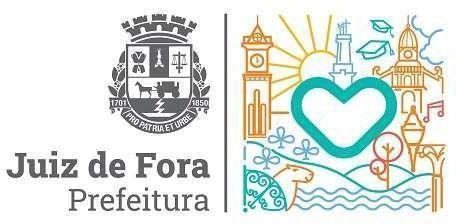 ANEXO I DECLARAÇÃO 	RAZÃO	SOCIAL,	(informarnatureza	jurídica),	CNPJ	 	/	,	com	sede	na 						  (endereço), legítima e exclusiva titular	dos	direitos	sobre	a	organização	do	projeto 	(nome do projeto), a ser realizado no período de    /    /2024   a       /   /2024,   no	(local),   por   seu(s)representante(s) legal(is) abaixo assinado(s), declara, para os fins que se fizerem necessários, que o referido projeto:não é de cunho político-eleitoral e que os investimentos captados a título de patrocínio para sua organização/realização não têm qualquer destinação desse caráter, como financiamento de campanhas, realização de comícios, ou qualquer outra atividade vinculada a partidos políticos e/ou suas coligações;não infringe dispositivos da Lei n.º 8.078, de 11 de setembro de 1990 - Código de Defesa do Consumidor – ou outra norma jurídica vigente;não goza de má reputação e/ou falta de integridade;não viola direitos de terceiros, incluindo os de propriedade intelectual;não atenta contra a ordem pública;não causa impacto negativo à saúde humana, animal e/ou ao meio ambiente;não tem caráter religioso;não é ligado a jogos de azar ou especulativos;não tem vínculo com a exploração de trabalho infantil, degradante ou escravo;não evidencia preconceito ou discriminação de qualquer natureza;não caracteriza promoção pessoal de autoridade, de servidor público ou da imagem do Governo;Declara, ainda, que cumpriu todos os procedimentos exigidos para a prestação de contas de patrocínios anteriores com o Município, e se obriga a aplicar a logomarca da Prefeitura Municipal nas peças promocionais do projeto ou evento.Juiz de Fora,	de	de 2024.Nome do representante legal Cargo do representante legal